ContexteEn Nouvelle-Aquitaine, les données des fiches RCP sont enregistrées de façon structurée. Le réseau Onco-Nouvelle-Aquitaine (ONA) gère les bases de données au niveau régional.Les systèmes d’information sources des données sont :DCC K-ProcessDxCare au CHU de BordeauxHopital Manager à l’Institut BergoniéBase Plan Cancer en ex-Limousin (jusqu’en 2020)DPRC en ex-Aquitaine (jusqu’en 2019)De façon ponctuelle, les 3C sont amenés à solliciter ONA pour des demandes particulières concernant ces données RCP (statistiques, évaluation, etc…).Le formulaire suivant permet de faciliter les demandes et de préciser le cadre, les objectifs, les critères et les destinataires de ces requêtes.Nota Bene : des statistiques sont disponibles sur K-Process pour les utilisateurs (activité RCP, activité des médecins par exemple). N’hésitez pas à les consulter avant de faire votre demande.Les demandes doivent être adressées dans un délai raisonnable afin d’assurer la faisabilité par Onco-Nouvelle-Aquitaine. Les demandes en urgence doivent être motivées.Notice formulaireDocument Word adressé au 3C suite au premier contact pour chaque demande particulière sur les données RCP.Pour le 3C :Formulaire Word à compléter par le 3C en concertation avec le demandeur initial (compléter les parties en jaune ……………………………).A envoyer par mail à Elodie (elodie.pinon@onco-na.fr) ou Yves (yves.demeocq@onco-na.fr).Pour ONA :« Cadre réservé Onco-Nouvelle-Aquitaine » à compléter par le répondant ONA.Nommer le fichier « [RQT]Formulaire-dde-3C-nom3C-dateréponse » et enregistrer en .pdf.Joindre le formulaire complété pdf à la réponse.Traçabilité dans le dossier « mutualisationgranderegion\DCC\RQT-3C-RCP » :Enregistrer le formulaire complété pdf.Compléter le ficher Excel de traçabilité des demandes « Tracabilite-RQT-3C.xlsx ».Formulaire de demande de requête RCP3C : Nom…………………………………Date de la demande : date d’envoi du formulaire à ONA…………/……/……………Personne qui remplit ce formulaire : Nom prénom fonction mail…………………………………Personnes à l’origine de la demande : Nom prénom fonction structure…………………………………Contexte de la demande : Description (exemple : Evaluation MIG 3C par l’ARS, renouvellement d'autorisation d'activité de soins de traitement du cancer par l’ARS, évaluation des pratiques RCP du 3C, etc.)…………………………………Objectif de la demande : Description (exemple : obtenir le nombre de dossiers présentés selon tel ou tel critère, obtenir les données anonymisées des fiches RCP selon tel ou tel critère, etc.)…………………………………Fichier joint le cas échéant : Nom du fichier (exemple : synopsis étude, fichier Excel à compléter, etc.)………………………………… (ne pas oublier de joindre le fichier au mail adressé à ONA)Critères de la fiche RCP sur lesquels faire la requête, préciser les valeurs souhaitées le cas échéant (voir exemples des critères chapitre 4) :Exemple :Date RCP comprise entre le 1/01/2019 et le 31/12/2019Intitulé RCP = « Tumeurs digestives »Noms prénoms des médecins demandeurs et/ou présentateurs concernésEtc.…………………………………Résultats souhaités :Exemple :Nombre de dossiers présentés en RCPNombres de dossiers présentés en RCP selon les valeurs du code CIM10 de la tumeur déclaréeEtc.…………………………………Destinataire(s) de la réponse : Nom(s) prénom(s) mail(s)…………………………………Les données recueillies sur ce formulaire sont enregistrées dans un fichier informatisé utilisé par Onco-Nouvelle-Aquitaine dans le seul but de répondre à votre requête. Le remplissage de ce formulaire vaut consentement, ce qui constitue la base légale de ce traitement. Ces données personnelles ne seront utilisées qu’afin de répondre à votre demande de requête RCP. Leur durée de conservation est de 4 ans. Conformément au Règlement Général sur la Protection des Données 2016/679 et à la loi informatique et libertés n°78-17 modifiée, vous disposez d’un droit d’accès et d’un droit de rectification de vos données. Si vous souhaitez exercer ces droits, veuillez adresser votre demande par mail à l'adresse suivante : dpo@onco-na.fr.Cadre réservé Onco-Nouvelle-Aquitaine :Date de la réponse :Nom du répondant :Forme de la réponse (mail, pdf, excel, etc.) :Exemples de critères de la fiche RCPAttention, certains critères contiennent beaucoup de données manquantes dans les fiches RCP et pourraient donc ne pas être exploitables.Lieu de la RCPIntitulé de la RCPRCP ou ConcertationDate RCPDate de validation fiche RCPSexe patientAge patient au moment de la RCPCode postal ville de résidence patientCode CIM 10 et libellé tumeur déclaréeLatéralité tumeur déclaréecTNMDossier discuté ou non discutéMédecin coordonnateur RCPMédecin demandeurMédecin présentateurMédecins présentsMotif RCPScore OMSScore et date G8Score et date FOGMode découverte cancerPhase maladiePhase du traitementDécision RCPTraitements proposésEtc. (liste non exhaustive).ContactsElodie Pinon : 05 56 33 04 86 – elodie.pinon@onco-na.fr Yves Deméocq : 05 49 41 12 00 - yves.demeocq@onco-na.fr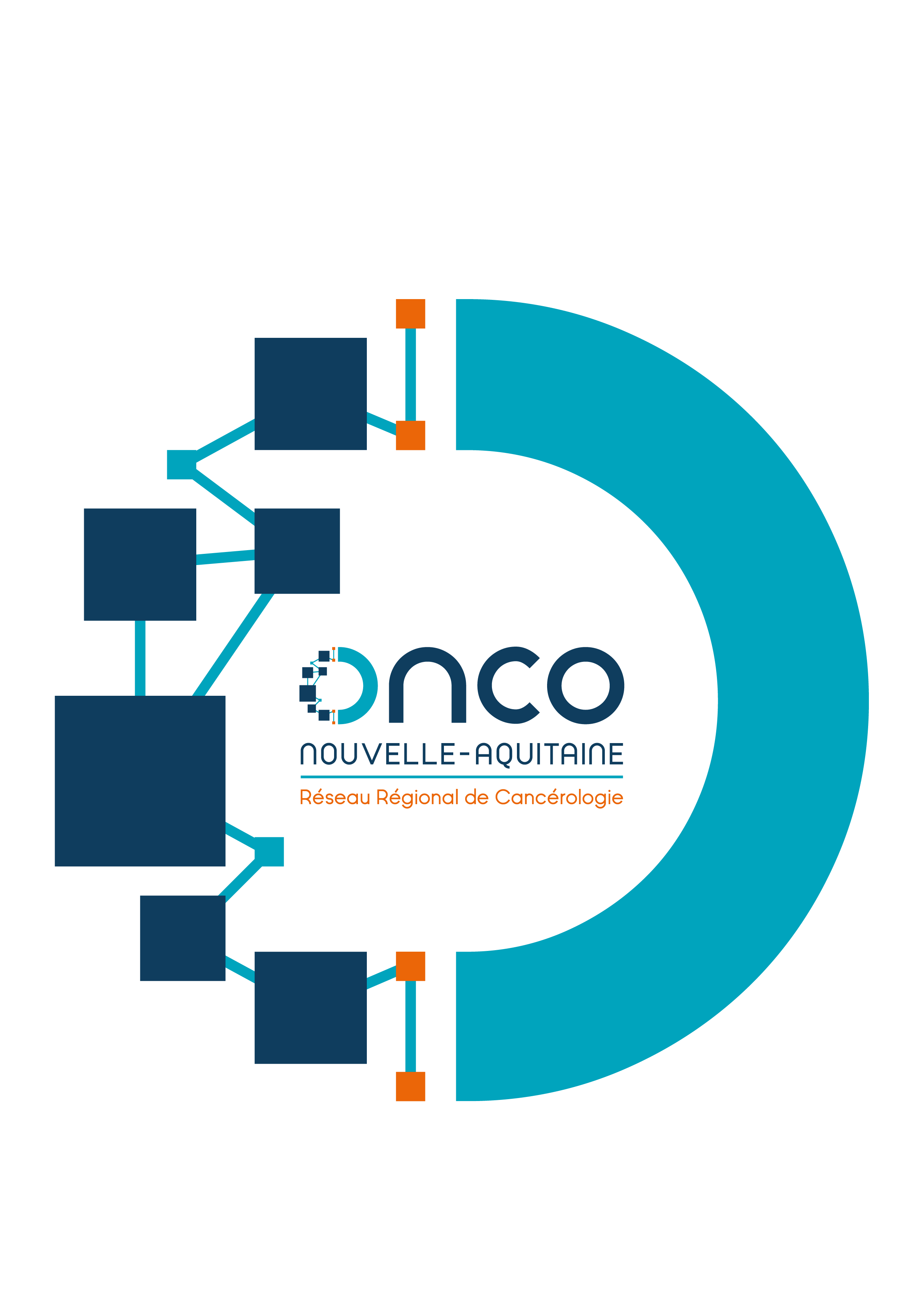 